June 20 Eritrean Martyrs’ Memorial DayOttawa Canada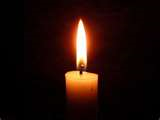 
Date:  Monday June 20thTime: 7pmPlace:   McNabb Community Centre	Address: 180 Percy Street, OttawaOrganized by the National Event Coordination Committee-  Ottawa branch